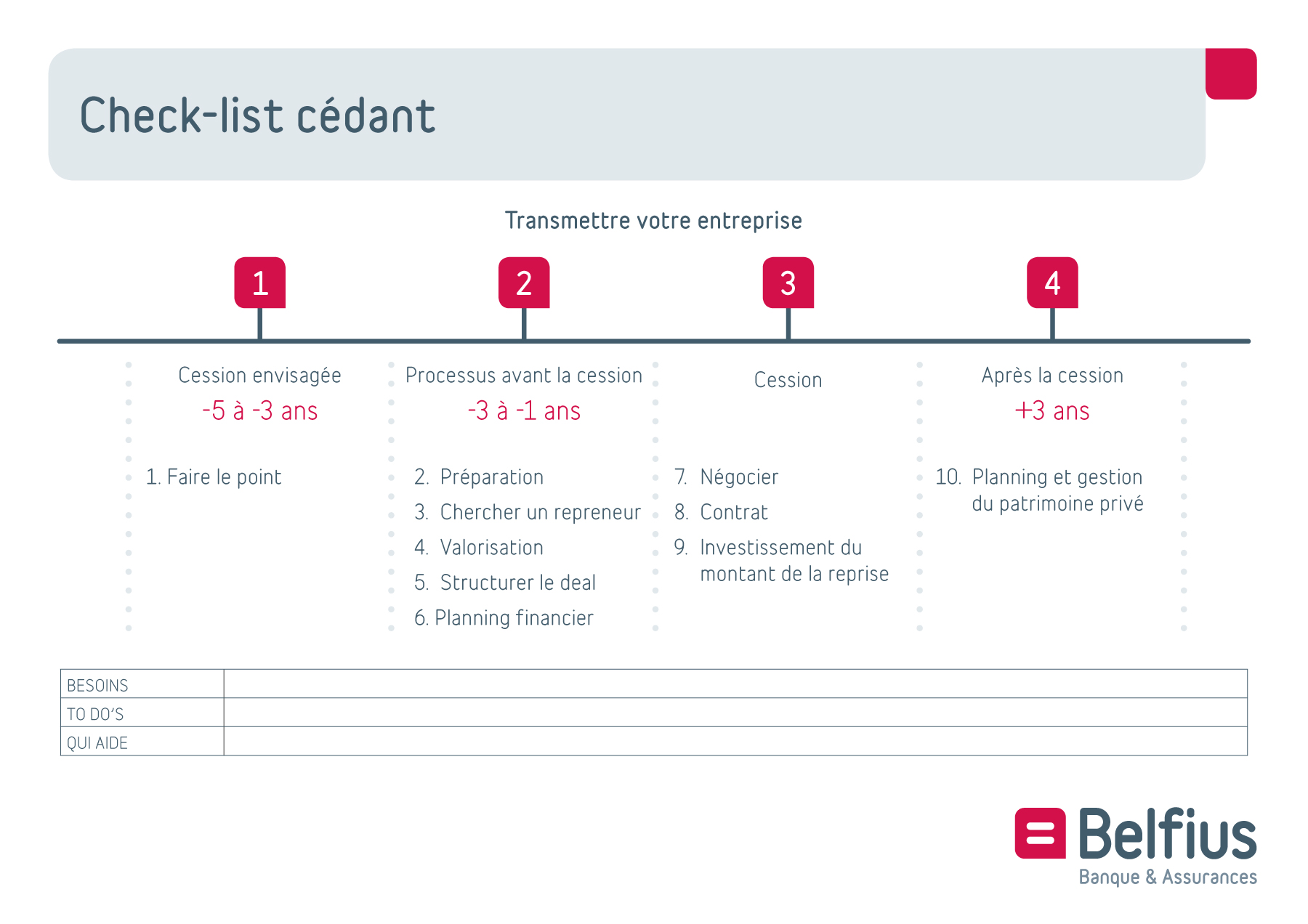 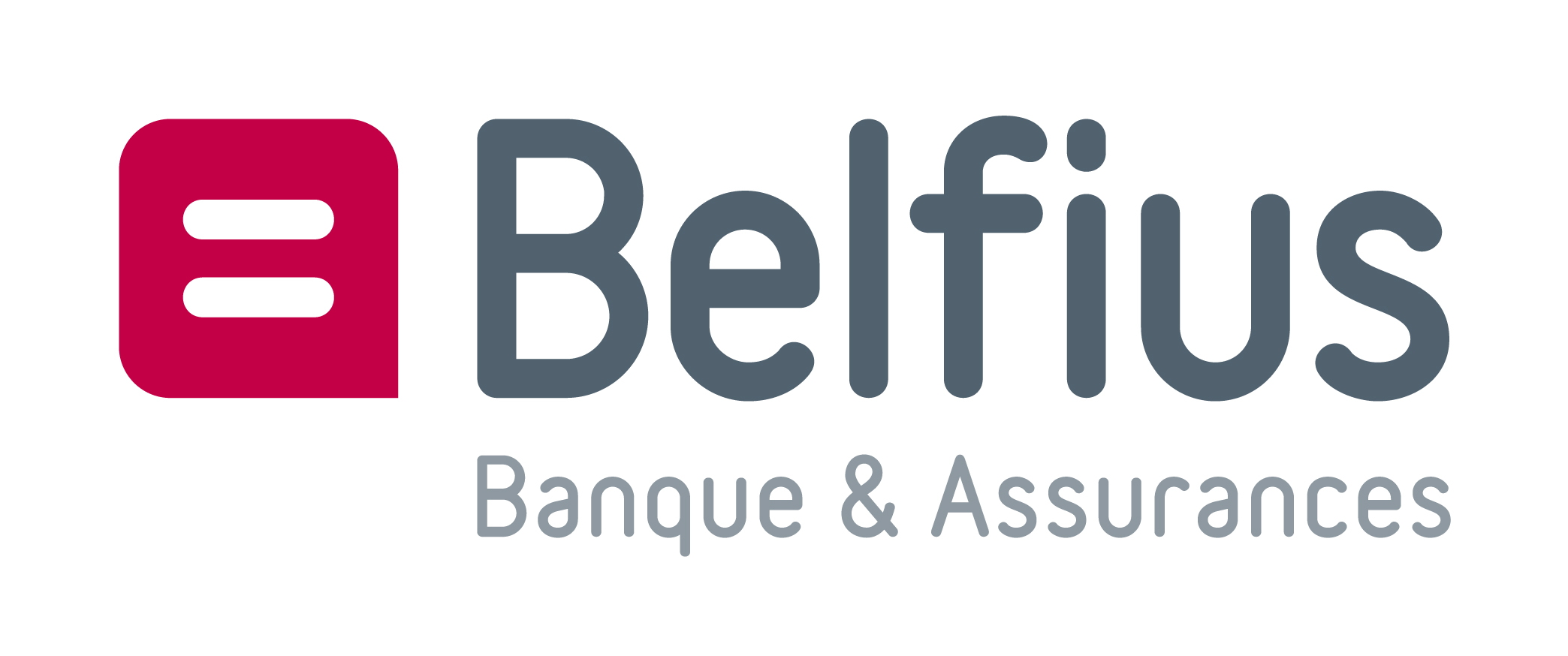 DRACHTGESPREK – EEN BEDRIJF OVERNEMENVERDRACHTGESPREK – EEN BEDRIJFPLAN DE CESSION – CEDANTAU DEPARTAU DEPARTAU DEPARTAU DEPARTFaire le pointPourquoi vendre votre entreprise ?Besoins : To do : Qui aide : Quels sont vos objectifs: privés et professionnels ?Besoins : To do : Qui aide :Avez-vous une vue sur le processus de la transmission ?Besoins : To do : Qui aide :PROCESSUS DE PRÉ-CESSIONPROCESSUS DE PRÉ-CESSIONPROCESSUS DE PRÉ-CESSIONPROCESSUS DE PRÉ-CESSIONPréparationVotre entreprise est-elle prête ?Besoins : To do : Qui aide :Les données de la dernière année comptable sont-elles disponibles ?Besoins : To do : Qui aide :Comment établir un plan de cession ?Besoins : To do : Qui aide :Chercher un repreneurOù et comment avez-vous présenté votre entreprise ?Besoins : To do : Qui aide :Comment allez-vous chercher un repreneur ?Besoins : To do : Qui aide :Comment approcher votre repreneur ?Besoins : To do : Qui aide :ValorisationL’audit de votre entreprise est-il complet ?Besoins : To do : Qui aide :Comment valoriser votre entreprise ?Besoins : To do : Qui aide :Quel prix voulez-vous obtenir ?Besoins : To do : Qui aide :Structurer un dealComment la reprise a-t-elle lieu ? Au moyen de la vente du fonds de commerce, de la vente de parts ou d’une donation ?Besoins : To do : Qui aide :Que faire du/des bien(s) immobilier(s) faisant partie de votre entreprise ?Besoins : To do : Qui aide :Y a-t-il encore des actifs pour votre usage propre dans la société ?Besoins : To do : Qui aide :Planning financierAvez-vous un aperçu de votre patrimoine et de vos revenus après la cession ?Besoins : To do : Qui aide :Voulez-vous une planification financière ?Besoins : To do : Qui aide :Souhaitez-vous l’égalité des droits pour vos enfants?Besoins : To do : Qui aide :CESSIONCESSIONCESSIONCESSIONNégocierQuand négocier?Besoins : To do : Qui aide :Allez-vous négocier vous-même ?Besoins : To do : Qui aide :Êtes-vous disposé à travailler encore dans l’entreprise pendant un certain temps ?Besoins : To do : Qui aide :ContractQui établira le contrat de reprise ?Besoins : To do : Qui aide :Quelle est votre responsabilité ?Besoins : To do : Qui aide :Que mentionner dans les contrats ?Besoins : To do : Qui aidet:Investissement du produit de la repriseQuel montant est disponible pour investir ?Besoins : To do : Qui aide :Quel est votre profil de risque ?Besoins : To do : Qui aide :Comment investir le produit de la reprise ?Besoins : To do : Qui aide :POST-CESSIONPOST-CESSIONPOST-CESSIONPOST-CESSIONPlanning et gestion du patrimoine privéComment voulez-vous gérer votre patrimoine et vos revenus ?Besoins : To do : Qui aide :Comment évaluer votre succession ?Besoins : To do : Qui aide :Connaissez-vous nos services Private Banking ?Besoins : To do : Qui aide :